						  	ПРОЕКТ №910 від 20.08.2020р.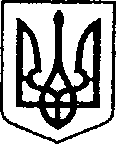            УКРАЇНА						ЧЕРНІГІВСЬКА ОБЛАСТЬ	ПроектН І Ж И Н С Ь К А    М І С Ь К А    Р А Д А сесія VII скликанняР І Ш Е Н Н Явід ________ 2020 року			м. Ніжин	                             №________Відповідно до статей 25, 26, 42, 59, 73 Закону України “Про місцеве самоврядування в Україні”, Земельного кодексу України, Податкового кодексу України, Закону України “Про оренду землі”, рішення Ніжинської міської ради від 08 липня 2015 року №6-69/2015 “Про затвердження місцевих податків” (із змінами), Регламентy Ніжинської міської ради Чернігівської області, затвердженого рішенням Ніжинської міської ради Чернігівської області від 24 листопада 2015 року №1-2/2015 (із змінами), розглянувши клопотання підприємств та організацій, заяви підприємців, технічні документації щодо відведення земельних ділянок, міська рада вирішила:1.Затвердити проект землеустрою щодо відведення земельної ділянки, цільове призначення якої змінюється з державного управління та місцевого самоврядування на земельну ділянку для будівництва та обслуговування будівель торгівлі Нечвалю Вадиму Миколайовичу площею 0,0435 га кадастровий номер 7410400000:03:010:0055, яка розташована за адресою: Чернігівська обл., м. Ніжин, вул. Овдіївська, 2а. Нежитлова будівля та земельна ділянка, є його власністю відповідно до договору купівлі-продажу обʹєкта комунальної власності, що підлягає продажу на аукціоні, в тому числі разом із земельною ділянкою №135 від 01 березня 2017р. 2. Внести зміни до п. 1. Договору оренди земельної ділянки 01 квітня 2003 року (номер запису про інше речове: 26812415) площею 0,0363 га за адресою: м.Ніжин, вул. Обʹїжджа, 115, кадастровий номер 7410400000:04:022:0266, що укладений з громадянином Савченко Михайлом Григоровичем, громадянкою Савченко Галиною Володимирівною та громадянином Савченко Богданом Руслановичем та доповнити його підпунктом наступного змісту:«1.1. Земельна ділянка за адресою: м.Ніжин, вул. Обʹїжджа, 115, кадастровий номер 7410400000:04:022:0266».3. Внести зміни до п. 1. Договору оренди земельної ділянки 01 квітня 2003 року (номер запису про інше речове: 27011678) площею 0,1284 га за адресою: м.Ніжин, вул. Московська, 56а кадастровий номер 7410400000:01:022:0004, що укладений з громадянином Савченко Михайлом Григоровичем, громадянкою Савченко Галиною Володимирівною та громадянином Савченко Богданом Руслановичем та доповнити його підпунктом наступного змісту:«1.1. Земельна ділянка за адресою: м.Ніжин, вул. Московська, 56а, кадастровий номер 7410400000:01:022:0004».4. Надати у користування на умовах оренди терміном на 10 (десять) років громадянину Поторочі Володимиру Володимировичу та громадянці Кресан Вероніці Олександрівні  та громадянину Кресану Олександру Васильовичу земельну ділянку площею 0,0415 га за адресою: м.Ніжин, вул. Пржевальського, 7/4 кадастровий номер 7410400000:03:023:0030, для будівництва та обслуговування будівель торгівлі, нежитлова будівля, що належить їм на праві власності відповідно до договору купівлі-продажу від 04 березня 2020р. №726.4.1. Встановити орендну плату за земельну ділянку площею 0,0415 га за адресою: м.Ніжин, вул. Пржевальського, 7/4 на рівні дев’яти відсотків від нормативної грошової оцінки земельної ділянки за один рік.4.2. Громадянину Поторочі Володимиру Володимировичу та громадянці Кресан Вероніці Олександрівні  та громадянину Кресану Олександру Васильовичу заключити договір оренди земельної ділянки площею 0,0415 га за адресою: м.Ніжин, вул. Пржевальського, 7/4.4.3. Громадянину Поторочі Володимиру Володимировичу та громадянці Кресан Вероніці Олександрівні  та громадянину Кресану Олександру Васильовичу у трьохмісячний термін зареєструвати договір оренди земельної ділянки площею 0,0415 га за адресою: м.Ніжин, вул. Пржевальського, 7/4. При невиконанні підпунктів 4.2. та 4.3. пункт 4. з відповідними підпунктами втрачають чинність.5. Поновити договір оренди терміном на 3 (три)  роки на земельну ділянку площею 0,0014 га за адресою: м.Ніжин, вул. Л.Толстого, 17 кадастровий номер 7410400000:02:008:0059 фізичній особі-підприємцю Гігашвілі Ірині Михайлівні для будівництва та обслуговування будівель торгівлі (розміщення тимчасової споруди торгівельного призначення для здійснення підприємницької діяльності (кіоск)).5.1.  Встановити орендну плату за земельну ділянку площею 0,0014 га за адресою: м.Ніжин, вул. Л.Толстого, 17 на рівні дев’яти відсотків від нормативної грошової оцінки земельної ділянки за один рік.5.2. Фізичній особі-підприємцю Гігашвілі Ірині Михайлівні заключити додаткову угоду до договору оренди/договір земельної ділянки площею 0,0014 га за адресою: м.Ніжин, вул. Л.Толстого, 17. 5.3. Фізичній особі-підприємцю Гігашвілі Ірині Михайлівні у трьохмісячний термін зареєструвати додаткову угоду до договору оренди/договір оренди земельної ділянки площею 0,0014 га за адресою: м.Ніжин, вул. Л.Толстого, 17. При невиконанні підпункту 5.2. та 5.3. пункт 5. з відповідними підпунктами втрачає чинність.5.4. Умова про поновлення договору оренди землі - договір від  15.01.2014 року (запис про інше речове право: 4994760) не поновлюється на новий строк у порядку, що визначений у ч.1, 2 ст.126¹ Земельного кодексу України.6. Поновити на три місяці строк для державної реєстрації договору оренди земельної ділянки площею 0,0067 га за адресою: м. Ніжин, вул.Робоча, 18  кадастровий номер 7410400000:03:023:0097 громадянину Давидову Олександру Михайловичу для розміщення та експлуатації основних, підсобних і допоміжних будівель та споруд будівельних організацій та підприємств, (розміщення трансформаторної підстанції потужністю 160 кВА).7. Начальнику управління комунального майна та земельних відносин Ніжинської міської ради Онокало І.А. забезпечити оприлюднення даного рішення на сайті протягом п`яти робочих днів після його прийняття.8. Організацію виконання даного рішення покласти на першого заступника міського голови з питань діяльності виконавчих органів ради Олійника Г.М. та управління комунального майна та земельних відносин Ніжинської міської ради.9. Контроль за виконанням даного рішення покласти на постійну комісію міської ради з питань земельних відносин, будівництва, архітектури, інвестиційного розвитку міста та децентралізації.Міський голова	    					 	  	   А.В.ЛінникПодає:  Начальник управління комунального майна та земельних відносин	Ніжинської міської ради							І.А.ОнокалоПогоджують:Секретар міської ради								В.В. Салогуб Перший заступник міського голови  з питань діяльності виконавчих органів ради 			Г.М. ОлійникНачальник відділу містобудуваннята архітектури-головний архітектор			В.Б. МироненкоПостійна комісія міської ради з питань земельних відносин, будівництва,архітектури, інвестиційного розвитку					______________міста та децентралізаціїПостійна комісія міської ради зпитань регламенту, депутатської діяльності та етикизаконності, правопорядку, антикорупційної політики,свободи слова та зв’язків з громадкістю					О.В. ЩербакНачальник управління культури і туризмуНіжинської міської ради							Т.Ф. БассакНачальник відділу юридично-кадровогозабезпечення									В.О. ЛегаПояснювальна запискаДаний проект рішення підготовлено відповідно до статей 25, 26, 42, 59, 73 Закону України “Про місцеве самоврядування в Україні”, Земельного кодексу України, Податкового кодексу України, Закону України “Про оренду землі”, рішення Ніжинської міської ради від 08 липня 2015 року №6-69/2015 “Про затвердження місцевих податків” (із змінами), Регламентy Ніжинської міської ради Чернігівської області, затвердженого рішенням Ніжинської міської ради Чернігівської області від 24 листопада 2015 року №1-2/2015 (із змінами), розглянувши клопотання підприємств та організацій, заяви підприємців, технічні документації щодо відведення земельних ділянок.У проекті рішення розглядається питання :1.Затвердження проекту землеустрою2.,3.Внесення змін.4.Надання у користування на умовах оренди.5. Поновлення  договору оренди земельної ділянки.6. Поновлення на три місяці строк для державної реєстрації договору оренди.Начальник управління комунального майна та земельних відносин	Ніжинської міської ради							І.А.ОнокалоПро затвердження проектів землеустрою, поновлення договорів оренди земельних ділянок, внесення змін, надання земельних ділянок суб’єктам господарювання фізичним особамдо проекту рішення Ніжинської міської ради VII  скликання «Про затвердження проектів землеустрою, поновлення договорів оренди земельних ділянок, внесення змін, надання земельних ділянок суб’єктам господарювання фізичним особам» (№910 від 20.08.2020р.).